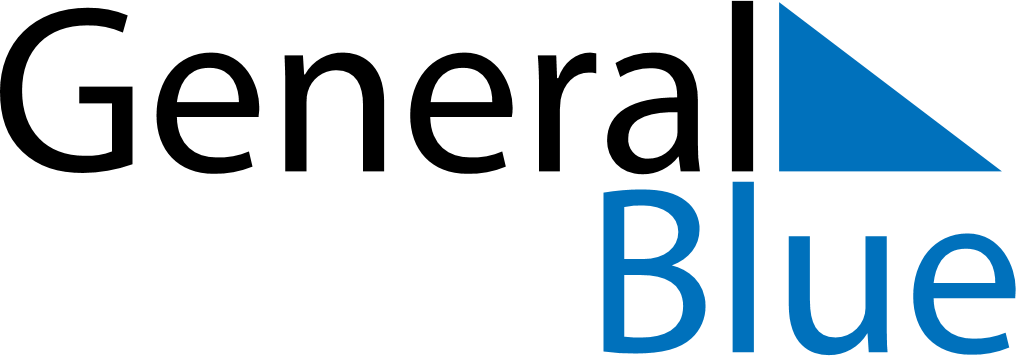 Weekly CalendarJanuary 23, 2022 - January 29, 2022Weekly CalendarJanuary 23, 2022 - January 29, 2022Weekly CalendarJanuary 23, 2022 - January 29, 2022Weekly CalendarJanuary 23, 2022 - January 29, 2022Weekly CalendarJanuary 23, 2022 - January 29, 2022Weekly CalendarJanuary 23, 2022 - January 29, 2022SundayJan 23MondayJan 24MondayJan 24TuesdayJan 25WednesdayJan 26ThursdayJan 27FridayJan 28SaturdayJan 296 AM7 AM8 AM9 AM10 AM11 AM12 PM1 PM2 PM3 PM4 PM5 PM6 PM